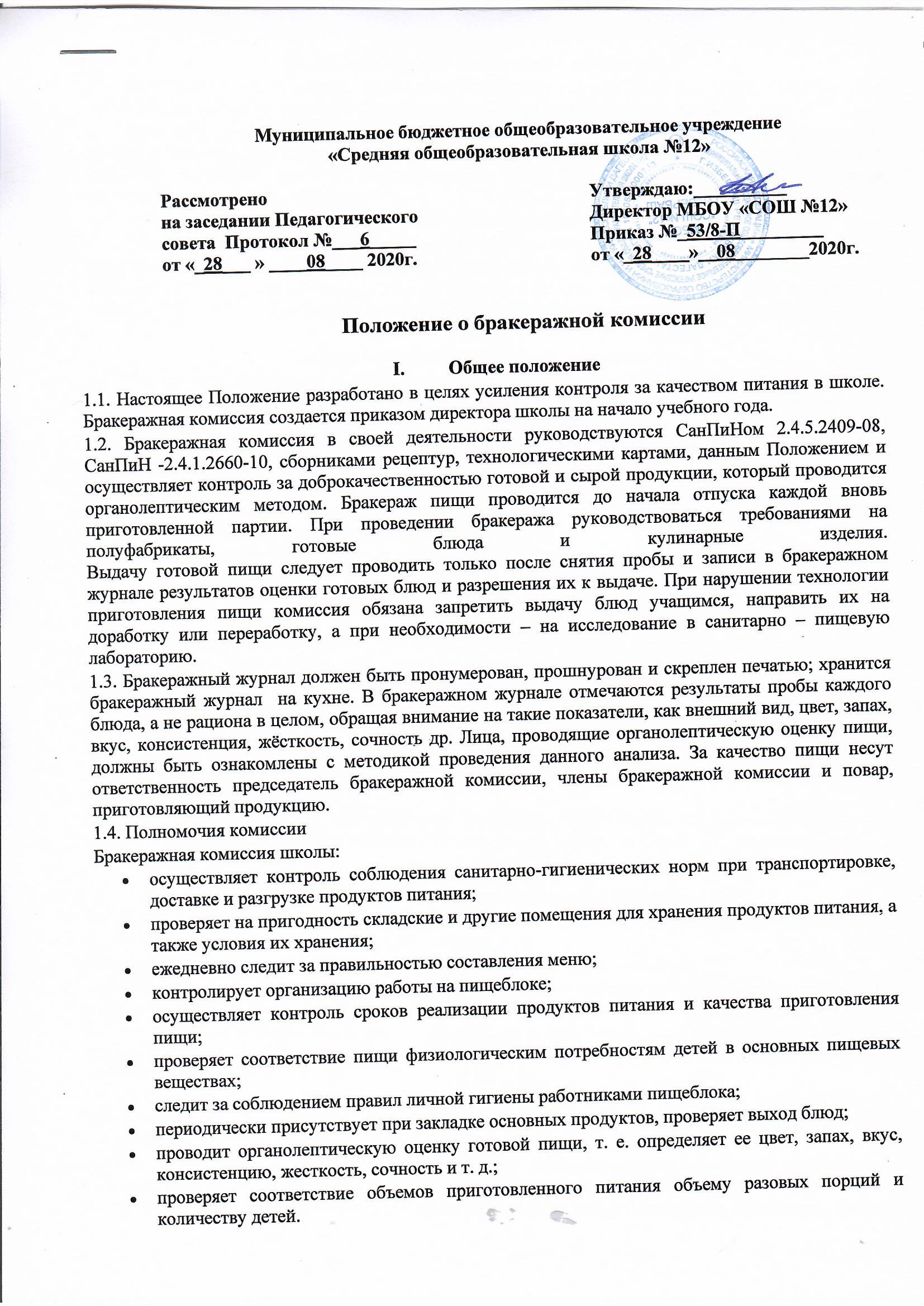 ПОЛОЖЕНИЕ О РОДИТЕЛЬСКОМ  КОНТРОЛЕ ЗА ОРГАНИЗАЦИЕЙ ГОРЯЧЕГО ПИТАНИЯВ МБОУ «СОШ№12» 1. Общие положения1.1 Положение о родительском контроле организации и качества питания обучающихся разработано на основании:- Федерального закона «Об образовании» от 29.12.2012г. № 273-ФЗ- Методических рекомендаций МР 2.4.0180-20 Роспотребнадзора Российской Федерации «Родительский контроль за организацией горячего питания детей в общеобразовательных организациях» от 18.05.2020г.1.2 Организация родительского контроля организации и качества питания обучающихся может осуществляться в форме анкетирования родителей и детей и участии в работе общешкольной комиссии.1.3 Комиссия по контролю за организацией питания обучающихся осуществляет свою деятельность в соответствии с законами и иными нормативными актами Российской Федерации, Уставом гимназии.1.4 Комиссия по контролю за организацией питания обучающихся является постоянно-действующим органом самоуправления для рассмотрения основных вопросов, связанных с организацией питания школьников.1.5 В состав комиссии по контролю за организацией питания обучающихся входят представители администрации, члены Родительского комитета, педагоги. Обязательным требованием является участие в ней назначенного директором ответственного за организацию горячего питания обучающихся.1.6 Деятельность членов комиссии по контролю за организацией питания обучающихся основывается на принципах добровольности участия в его работе, коллегиальности принятия решений гласности.2. Задачи комиссии по контролю за организацией питания обучающихся.2.1 Задачами комиссии по контролю за организацией питания обучающихся являются:- обеспечение приоритетности защиты жизни и здоровья детей;- соответствие энергетической ценности и химического состава рационов физиологическим потребностям и энергозатратам обучающихся;- обеспечение максимально разнообразного питания и наличие в ежедневном рационе пищевых продуктов со сниженным содержанием насыщенных жиров, простых сахаров, поваренной соли, пищевых продуктов, обогащенных витаминами, пищевыми волокнами и биологическими веществами;- обеспечение соблюдения санитарно-эпидемиологических требований на всех этапах обращения пищевых продуктов (готовых блюд);- контроль за работой школьной столовой;- проверка качества и количества приготовленной для учащихся пищи согласно меню;-содействие созданию оптимальных условий и форм организации школьного питания.3.Функции комиссии по контролю за организацией питания учащихся.3.1. Комиссия по контролю за организацией питания учащихся обеспечивает участие в следующих процедурах:- общественной экспертизы питания учащихся.- контроль за качеством и количеством, приготовленной согласно меню пище.- изучает мнения обучающихся и их родителей (законных представителей) по организации и улучшению качества питания;- участвует в разработке предложений и рекомендаций по улучшению качества питания обучающихся. 4. Права и ответственность комиссии по контролю за организацией питания учащихся. Для осуществления возложенных функций комиссии предоставлены следующие права:4.1. контролировать в школе организацию и качество питания обучающихся;4.2. получать от повара, медицинского работника школы информацию по организации питания, качества приготовляемых блюд и соблюдения санитарно – гигиенических норм;4.3. заслушивать на своих заседаниях заведующую производством, медицинского работника школы, по выполнению ими обязанностей по обеспечению качественного питания обучающихся;4.4. проводить проверку работы школьной столовой не в полном составе, но в присутствии не менее трёх человек на момент проверки;4.5. изменить график проверки, если причина объективна;4.6. вносить предложения по улучшению качества питания обучающихся.4.7. состав и порядок работы комиссии доводится до сведения работников школьной столовой, педагогического коллектива, обучающихся и родителей.5. Организация деятельности комиссии по контролю за организацией питания учащихся.5.1. комиссия формируется на основании приказа директора школы. Полномочия комиссии начинаются с момента подписания соответствующего приказа;5.2. комиссия выбирает председателя;5.3. комиссия составляет план – график контроля по организации качества питания школьников. Деятельность осуществляется в соответствии с планом и графиком работы комиссии;5.4. о результатах работы комиссия информирует администрацию школы и родительские комитеты;5.5. один раз в четверть комиссия знакомит с результатами деятельности директора школы и один раз в полугодие Совет школы;5.6. по итогам учебного года комиссия готовит аналитическую справку для публичного отчёта школы;5.7. заседание комиссии проводятся по мере необходимости, но не реже одного раза в месяц и считаются правомочными, если на них присутствует не менее 2/3 ее членов;5.8. решение комиссии принимаются большинством голосов из числа присутствующих членов путём открытого голосования и оформляются актом.6. Ответственность членов Комиссии6.1. члены Комиссии несут персональную ответственность за невыполнение или ненадлежащее исполнение возложенных на них обязанностей;6.2. комиссия несет ответственность за необъективную оценку по организации питания и качества предоставляемых услуг.7. Документация комиссии по контролю за организацией питания учащихся.7.1. Заседания комиссии оформляются протоколом. Протоколы подписываются председателем.7.2. Тетрадь протоколов заседания комиссии хранится у директора школы. 